Name of journal: World Journal of DiabetesESPS Manuscript NO: 7688Columns: TOPIC HIGHLIGHTWJD 5th Anniversary Special Issues (2): Type 2 diabetesGenetic polymorphisms of cytokine genes in type 2 diabetes mellitusBanerjeeM et al. Cytokine genes and type 2 diabetesMonisha Banerjee, Madhukar SaxenaMonisha Banerjee, Madhukar Saxena, Molecular and Human Genetics Laboratory, Department of Zoology, University of Lucknow, Lucknow226007, IndiaAuthor contributions: Both the authors had contributed equally in the manuscript. Supported by Agencies viz. Department of Biotechnology (DBT), Indian Council of Medical Research (ICMR), Department of Science and Technology (DST) and Centre of Excellence (COE), UP Government, India for generous grants to our laboratory for diabetes researchCorrespondence to: Monisha Banerjee, Associate Professor, Molecular and Human Genetics Laboratory, Department of Zoology, University of Lucknow, University Road, Lucknow226007, India. banerjee_monisha30@rediffmail.comTelephone: +91-983-9500439Received: November 28, 2013   Revised: May 26, 2014Accepted: June 14, 2014Published online: AbstractDiabetes mellitus is a combined metabolic disorder which includes hyperglycemia, dyslipidemia, stroke antd several other complications. Various groups all over the world are relentlessly working out the possible role of a vast number of genes associated with type 2 diabetes (T2DM). Inflammation has been an important outcome of any kind of imbalance in the body and is therefore an indicator of several diseases including T2DM. Various ethnic populations around the world show different levels of variations in single nucleotide polymorphisms (SNPs). The present review was undertaken to explore the association of cytokine gene polymorphisms with T2DM in populations of different ethnicities. This will lead to the understanding of the role of cytokine genes in T2DM risk and development. Association studies of genotypes of SNPs present in cytokine genes will help in identifying risk haplotype(s) for disease susceptibility by developing prognostic markers and alter treatment strategies for T2DM and related complications. This will enable individuals at risk to take prior precautionary measures and avoid or delay the onset of the disease. Future challenges will be to understand the genotypic interactions between SNPs in one cytokine gene or several genes at different loci and study their association with T2DM. © 2014 Baishideng Publishing Group Inc. All rights reserved. Key words: Type 2 diabetes; Cytokines; Single nucleotide polymorphisms; Disease susceptibility; Association studiesCore tip: Diabetes is third most widespread disease after heart disease and cancer. Cytokines are mediators of inflammation viz. interleukins (IL):1β, 1Ra, 18, 4, 6, 10, tumor nesrosis factor-α (TNF-α) and adiponectin (ADIPOQ) which cause immune responses in disease pathogenesisincluding type 2 diabetes. In the present study the association of cytokine gene polymorphisms in different ethnic populations has been reviewed. Such single nucleotide polymorphism analyses and association studies in different populations will benefit individuals belonging to a particular group. Banerjee M, Saxena M. Genetic polymorphisms of cytokine genes in type 2 diabetes mellitus. World J Diabetes2014; In pressINTRODUCTIONType 2 diabetes mellitus (T2DM) is a group of metabolic disorders characterized by high blood sugar levels, which results from defects in insulin secretion or action or bothleading to complications[1]. Diabetes mellitus has now been associated with the development of a long term organ disease. T2DM has changed from a mild disorder of old age to a serious cause of morbidity and mortality in young and middle-aged people. The Diabetes Atlas estimates have shown that 371 million people are suffering from diabetes worldwide with India alone having 63. 0 million affected individuals and the number is expected to rise to 101. 0 million by 2030[2-4]. This alarming figure has instigated several workers worldwide to undertake genetic studies and contribute to the understanding and early detection of the disease. A predisposition to T2DM or “Adult Onset Diabetes” is probably inherited as an autosomal recessive trait[5]. T2DM is treated initially by diet control, either alone or in combination with orally administered anti-diabetic drugs. It is described as a syndrome on the basis of clustering of many abnormalities like resistance to insulin-stimulated glucose uptake, hyperinsulinaemia, hyperglycemia, increased very low density lipoprotein (VLDL), increased triglycerides, decreased high density lipoproteins (HDL) cholesterol, high blood pressure, micro albuminuria, hyperuricaemia, fibrinolytic and coagulation abnormalities, etc[3]. Evidences have shown that T2DM is associated with chronic inflammation that can be attributed to dysregulation of innate immune systemand this represents a potential link between metabolic syndrome, diabetes and atherosclerosis[6]. A large and diverse family of small, low molecular weight cell signaling proteins mediating complex interaction are called “cytokines”which include interleukins and inteferons[7] secreted by white blood cells (WBCs) and various other cells in response to a number of stimuli. The cytokines and their receptors exhibit a very high affinity for each other. Another sub group of low molecular weight cytokines called chemokines affect leukocyte behavior. Cytokines are of two typesviz. pro-inflammatory (e.g., IL-1, 6, TNF-α, TGF-β) and anti-inflammatory (e.g., IL-1Ra, 4, 10, 13) which function opposite to each other. The release of adipocytokines by adipocytes such as leptin, resistin, adiponectin or visfatin as well as some of the classical inflammatory cytokines like TNF-, IL-6, MCP-1 (CCL-2)etc help to achieve these. Studies have shown that it is the fat tissue that exerts the endocrine and immune functions. Macrophages and T cells are found in abundance in adipose tissue which develops into an organized immune organ[8]. Inflammation resulting due to an imbalance between pro- and anti-inflammatory cytokines lead to T2DM and its complications (Figure 1). Mediators of inflammation such as interleukins (IL)-1β, 1Ra, 18, 4, 6, 10, tumor nesrosis factor-α (TNF-α) and adiponectin (ADIPOQ) have been proposed to be involved in causing T2DM. Elevated blood levels of certain acute phase markers such as IL-6 can characterize the immune response[9] while IL-1 regulates the basic metabolic rate, blood glucose levels, blood pressure, iron metabolism and bone remodeling. The adiponectin levels and its gene variantshave also been confirmed to be associated with increased risk of T2DM[10]. Till date more than 1240 gene loci are associated with diabetes in humans[3]. The susceptibility to complex forms of T2DM is associated with frequent polymorphisms that influence the expression of genes belonging to same or different causal pathways[7]. It is important to understand the nature and actions of these adipocytokines in order to find out their association with diseases like T2DM, atherosclerosis, other metabolic and vascular diseases (Figure 2). Studies have reported that Asian Indians are a unique population for carrying out genetic studies due to their greater susceptibility to T2DM and increased insulin resistance[11-12]. This review is an attempt to put together certain important cytokine gene polymorphisms and their association with T2DM in different populations around the world. CYTOKINE GENE POLYMORPHISMS AND T2DMCertain chemokines/cytokines like IL-1, 1Ra, 18, 4, 6, 10, TNF-, etc., some members of the adipocytokine family viz. adiponectin, leptin, and resistin are important mediators in inflammation/disease, glucose metabolism and may be involved in the pathogenesis of T2DM. They can be used as biological markers for diabetes as well as related obesity and hypertension. The SNPs present inthe regulatory regions of cytokine genes often have impact on their expression levels and can be disease modifiers. The degree of inflammation is controlled thereby leading to the progression of various immunological diseases including T2DM[13-20]. The polymorphisms in cytokine genes lead to interindividual differences in their production leading to variations in immune responses[21]. Interleukin-1: α, β and Ra The IL-1 family consists of two pro- and one anti- inflammatory cytokines viz. 1α, 1β and the IL-1 receptor antagonist (IL-1Ra) respectively. While IL-1 and 1β enhance inflammation and host defense, IL-Ra counteracts their function. A variety of cell types like monocytes/macrophages and keratinocytes are known to produce these cytokines. All the three secreted glycoproteins bind to IL-1 receptors[22]. The IL-1 genes (IL-1α, β and Ra) are located on chromosome 2q12-21. All IL-1 genes are polymorphic and several of them are associated with inflammation and disease conditions[7,23]. “Autocrine apoptosis”results from prolonged exposure of human islets to high glucose which triggers IL-1 production leading to activation of nuclear factors and upregulation of Fas signaling[24]. IL-1β and IL-1Ra play important roles in tissue remodeling and are potent mediators of chronic inflammation[25] and are therefore implicated in the pathogenesis of T2DM and associated complications[7]. The IL-1 gene variants studied in various groups are shown in Table 1. IL-18IL-18, a unique IL-1 family cytokine is expressed in macrophages, keratinocytes, osteoblasts, synovial fibroblasts, dendritic, Kupffer, adrenal cortex, intestinal epithelial and microglial cells[43-50]. IL-18 shares structural homology with IL-1β. It is produced asa 24- kDa inactive precursor, Pro-IL-18 which is cleaved byIL-1-converting enzyme (ICE; caspase- 1) to a mature 18-kDa molecule[51]. The extracellular binding of IL-18 is mediated by IL-18R, a heterodimer complex containing α chain (IL-1Rrp) and  chain (AcPL) [52-54]. Insulin-producing islet -cells secrete IL-18 and induce IFN in T cells[55]. IL-18 is highly expressed in atherosclerotic plaques with a role in plaque destabilization[56]. Elevated levels of plasma IL-18 were reported in T2DM patients and children[57-59]. However, obesity and insulin resistance showed no correlation with IL-18 plasma level[60]. TheIL-18 gene in humans is located on chromosome 11q22. 2-22. 3, where a diabetes susceptibility locus, Idd2 resides[61]. Studies reporting IL-18 gene polymorphisms are shown in Table 1. IL-4One of the haematopoietic cytokines, IL-4 regulates key events during Th2-dominated immune response and also stimulats T cells leading to the production of other cytokines. It causes -cell isotype switching from IgM to IgE and stimulates IgE production in allergic sensitization. IgE stimulation during allergic reactions and infections is the natural defense mechanism. It also plays a crucial role in the pathophysiology of T2DM[62]. The heterodimerization of high-affinity transmembrane receptor -chain (IL-4R) is mediated by IL-4 in a sequential cascade. Several candidate genes have been identified, including the gene for IL-4Ra, which is situated on chromosome 16p and is known to contain a number of polymorphisms. IL-1Ra and IL-4 are major anti-inflammatory cytokines[63] and have been proposed to be involved in events causing T2DM. The IL-4Ra subunit forms part of the signalling complex for IL-4. In humans, the gene for IL-4 maps to chromosome 5q31. The polymorphisms in IL-4 gene and their relation with T2DM have been studied by various groups (Table 2). IL-6IL-6 is secreted by immune cells, adipose tissue and muscles and is able to accelerate or inhibit the inflammatory processes[66,67]. The direct affect of IL-6 may be on glucose homeostasis and metabolism or it might act indirectly by action on adipocytes, pancreatic -cells, etc[68]. In humans, the gene for IL-6 maps to chromosome 7p15-p21. IL-6 mRNA expression and insulin resistance were found to have a significant correlation[69] and increased plasma IL-6 levels with higher risk of T2DM[6, 70-71]making it an appealing candidate gene. One of the common polymorphisms in the IL-6 gene promoter (C-174G) was found to regulate transcription in response to inflammatory stimuli such as lipopolysaccharides or IL-1[72-74]. IL-6 promoter SNPs were considered as risk factors for T2DM development as reported by other groups[75-76] (Table 3). IL-10IL-10 is alsoa Th2 mediated cytokine that downregulates inflammatory responses of pro-inflammatory cytokines[102]. The serum concentrations of TC, LDL, TGL, glucose (Glc) and HbA1c gradually decreases and HDL increaseswith an increase in IL-10 production. These observations implied that low IL-10 production was associated with hyperglycemia and T2DM[68, 103]. IL-10 promotes the proliferation and differentiation of B-lymphocytes by stimulating antibody production[104]. The IL-10 gene is located on chromosome 1q31-q32 and several variants have been identified in its promoter region[105-106]. The presence of IL-10 is protectiveagainst T2DM and inflammationdue to itshumoral immunity responses and prevention of pancreatic beta cell destruction[4, 107]. The association of IL-10 gene polymorphisms is shown in Table 4. TNF-TNF- is released by monocytes/macrophages and has an initial role in -cell damage of the islets. It is reported that TNF- is a possible mediator of insulin resistance and diabetes since it decreases the tyrosine kinase activity[116]. Furthermore, TNF-α inhibits insulin signaling[117]and impairs its secretion[118]. TNF-α interacts with IL-6, regulating its expression and downregulating itself[73]. In humans, the gene for TNF-α maps to chromosome 6p21. 3. One of the SNPs in TNF-α gene showed a two-folds increase in transcriptional activity[119-120]. Various groups showed association of TNF-α SNPs with T2DM (Table 5). AdiponectinAn endocrine effect leading to the clinical expression of T2DM and cardiovascular disease (CVD) was attributed to the cytokines secreted by adipocytes[135-136]. Since the role of classical cytokines and adipocytokines in metabolic syndrome and associated disease conditions came to light, several workers have shown the role of activated innate immunity in the pathogenesis of T2DM[70, 137]. Adiponectin level in the plasma remain constant throughout the day and is not affected by food intake unlike insulin and leptin. Adipocytes secrete a plethora of cytokines including adiponectin, resistin, leptin, IL-6, TNF-α, visfatin, RBP4, as well as free fatty acids (FFA) which alter insulin action and hepatic glucose production [138-140]. Adiponectin is a serum protein produced and secreted exclusively by adipose tissues also known as adipocytes complement-related protein of 30 KDa (147 amino acids) (Acrp30). It is involved in the homeostatic control of circulating glucose and lipid levels[141]. Reduced adiponectin levels are documented in obese, insulin resistant, and T2DM patients[116]. Adiponectin regulates glucose/lipid homeostasis via phosphorylation and activation of adenosine monophosphate activated protein kinase (AMPK)[142-143]. Another important function of adiponectin is to prevent the atherosclerotic vascular damage by suppressing interaction of monocytes/endothelial cells and adhesion molecules[144-145]. Therefore, high adiponectin levels are associated with reduced risk of T2DM[70]. In humans, the gene for adiponectin(ADIPOQ) maps to chromosome 3q27. The SNPs in ADIPOQstudied by other researchers are shown in Table 6. CONCLUSIONThe greater tendency to diabetes in Indians may be resulting from some genetic in addition to environmental and dietary factors. It is reported that the severity of diabetes (T2DM) in patients from chronic to newly diagnosed is related to certain biochemical and pathological examinations. The risk factors include lipid metabolism abnormalities (VLDL, HDL, LDL, TGA etc. ) and relation to BMI, WHR, fooding habit and family history. Different correlation with lipid profile and response to anti-diabetic drugs are additional indications to a genetic predisposition. Single nucleotide polymorphisms (SNPs) in specific genes which show considerable levels of variation amongst ethnic groups around the world have been implicated in the pathogenesis of diabetes. Therefore, identification of polymorphic variants of cytokine genes in different populations, the genotypic associations between SNPs and gene-gene interactions willhave clinical importance as indicators of T2DM susceptibility. Association studies of cytokine genes will help in development of prognostic markers to identify individuals at risk. The prognostic regimens arising from such genetic studies will alter and ease out treatment strategies for T2DM and related complications. Individuals at risk will be able to take prior precautionary measures and avoid or delay the onset of the disease. REFERENCES1 Saxena M, Agrawal CG, Gautam S, Bid HK, Banerjee M. Overt Diabetic Complications in Obese Type 2 Diabetes Mellitus Patients from North India. Arch Appl Sci Res 2009; 1: 57-662 IDF "Diabetes Atlas, Fifth Edition, 20123 Banerjee M, Saxena M. An overview and molecular genetics of type 2 diabetes mellitus. Type 2 diabetes causes treatment and preventive strategies edt. Isidoros Calpis and Stefanos Frangopoulos. Nova Publishers, New York, USA 2012: 1-644 Saxena M, Agrawal CC, Bid HK, Banerjee M. An interleukin-10 gene promoter polymorphism (-592A/C) associated with type 2 diabetes: a North Indian study. Biochem Genet 2012; 50: 549-559 [PMID: 22298356]5 Saxena M, Banerjee M. Diabetes: History, Prevalence, Insulin Action and Associated Genes. J Appl Biosci 2008; 34: 139-1516 Pradhan AD, Manson JE, Rifai N, Buring JE, Ridker PM. C-reactive protein, interleukin 6, and risk of developing type 2 diabetes mellitus. JAMA 2001; 286: 327-334 [PMID: 11466099 DOI: 10.1001/jama.286.3.327]7 Banerjee M, Saxena M. Interleukin-1 (IL-1) family of cytokines: role in type 2 diabetes. Clin Chim Acta 2012; 413: 1163-1170 [PMID: 22521751 DOI: 10.1016/j.cca.2012.03.021]8 Okamoto Y, Kihara S, Funahashi T, Matsuzawa Y, Libby P. Adiponectin: a key adipocytokine in metabolic syndrome. Clin Sci (Lond) 2006; 110: 267-278 [PMID: 16464169 DOI: 10.1042/CS20050182]9 Saxena M, Srivastava N, Banerjee M. IL-6-597 A/G (rs1800797) and -174 G/C (rs1800795) gene polymorphisms in Type 2 diabetes. Indian J Med Res 2012. (Accepted).10 Saxena M, Srivastava N, Banerjee M. Genetic association of adiponectin gene polymorphisms (+45T/G and +10211T/G) with type 2 diabetes in North Indians. Diabetes Metab Syndr 2012; 6: 65-69 [PMID: 23153972]11 Bid HK, Konwar R, Aggarwal CG, Gautam S, Saxena M, Nayak VL, Banerjee M. Vitamin D receptor (FokI, BsmI and TaqI) gene polymorphisms and type 2 diabetes mellitus: a North Indian study. Indian J Med Sci 2009; 63: 187-194 [PMID: 19584489]12 Bid HK, Konwar R, Saxena M, Chaudhari P, Agrawal CG, Banerjee M. Association of glutathione S-transferase (GSTM1, T1 and P1) gene polymorphisms with type 2 diabetes mellitus in north Indian population. J Postgrad Med 2010; 56: 176-181 [PMID: 20739761]13 Wilson AG, Symons JA, McDowell TL, McDevitt HO, Duff GW. Effects of a polymorphism in the human tumor necrosis factor alpha promoter on transcriptional activation. Proc Natl Acad Sci USA 1997; 94: 3195-3199 [PMID: 9096369 DOI: 10.1073/pnas.94.7.3195]14 Bidwell J, Keen L, Gallagher G, Kimberly R, Huizinga T, McDermott MF, Oksenberg J, McNicholl J, Pociot F, Hardt C, D'Alfonso S. Cytokine gene polymorphism in human disease: on-line databases. Genes Immun 1999; 1: 3-19 [PMID: 11197303 DOI: 10.1038/sj.gene.6363645]15 Fernandez-Real JM, Vendrell J, Richart C, Gutierrez C, Ricart W. Platelet account and interleukin-6 gene polymorphism in healthy subjects. BMC Med Genet 2001; 2: 6-11 [DOI: 10.1186/1471-2350-2-6]16 Chui MH, Papanikolaou Y, Fontaine-Bisson B, Turcotte J, Wolever TM, El-Sohemy A, Chiasson JL, Rabasa-Lhoret R, Maheux P, Ryan E, Greenwood CE. The TNF-alpha-238G & gt; a single-nucleotide polymorphism protects against memory decline in older adults with type 2 diabetes. Behav Neurosci 2007; 121: 619-624 [PMID: 17592954 DOI: 10.1037/0735-7044.121.3.619]17 Bid HK, Konwar R, Agrawal CG, Banerjee M. Association of IL-4 and IL-1RN (receptor antagonist) gene variants and the risk of type 2 diabetes mellitus: a study in the north Indian population. Indian J Med Sci 2008; 62: 259-266 [PMID: 18688110 DOI: 10.4103/0019-5359.42021]18 Ezzidi I, Mtiraoui N, Kacem M, Mallat SG, Mohamed MB, Chaieb M, Mahjoub T, Almawi WY. Interleukin-10-592C/A, -819C/T and -1082A/G promoter variants affect the susceptibility to nephropathy in Tunisian type 2 diabetes (T2DM) patients. Clin Endocrinol (Oxf) 2009; 70: 401-407 [PMID: 18616700]19 Koh SJ, Jang Y, Hyun YJ, Park JY, Song YD, Shin KK, Chae JS, Kim BK, Ordovas JM, Lee JH. Interleukin-6 (IL-6) -572C--& gt; G promoter polymorphism is associated with type 2 diabetes risk in Koreans. Clin Endocrinol (Oxf) 2009; 70: 238-244 [PMID: 18573122]20 Mtiraoui N, Ezzidi I, Kacem M, Ben Hadj Mohamed M, Chaieb M, Haj Jilani AB, Mahjoub T, Almawi WY. Predictive value of interleukin-10 promoter genotypes and haplotypes in determining the susceptibility to nephropathy in type 2 diabetes patients. Diabetes Metab Res Rev 2009; 25: 57-63 [PMID: 19031431]21 D'Alfonso S, Rampi M, Bocchio D, Colombo G, Scorza-Smeraldi R, Momigliano-Richardi P. Systemic lupus erythematosus candidate genes in the Italian population: evidence for a significant association with interleukin-10. Arthritis Rheum 2000; 43: 120-128 [PMID: 10643707 DOI: 10.1002/1529-0131(200001)43: 1<120: : AID-ANR15>3.0.CO; 2-3]22 Mantovani A, Locati M, Vecchi A, Sozzani S, Allavena P. Decoy receptors: a strategy to regulate inflammatory cytokines and chemokines. Trends Immunol 2001; 22: 328-336 [PMID: 11377293 DOI: 10.1016/S1471-4906(01)01941-X]23 Haukim N, Bidwell JL, Smith AJ, Keen LJ, Gallagher G, Kimberly R, Huizinga T, McDermott MF, Oksenberg J, McNicholl J, Pociot F, Hardt C, D'Alfonso S. Cytokine gene polymorphism in human disease: on-line databases, supplement 2. Genes Immun 2002; 3: 313-330 [PMID: 12209358 DOI: 10.1038/sj.gene.6363881]24 Welsh N, Cnop M, Kharroubi I, Bugliani M, Lupi R, Marchetti P, Eizirik DL. Is there a role for locally produced interleukin-1 in the deleterious effects of high glucose or the type 2 diabetes milieu to human pancreatic islets? Diabetes 2005; 54: 3238-3244 [PMID: 16249450 DOI: 10.2337/diabetes.54.11.3238]25 Steinkasserer A, Spurr NK, Cox S, Jeggo P, Sim RB. The human IL-1 receptor antagonist gene (IL1RN) maps to chromosome 2q14-q21, in the region of the IL-1 alpha and IL-1 beta loci. Genomics 1992; 13: 654-657 [PMID: 1386337 DOI: 10.1016/0888-7543(92)90137-H]26 López NJ, Valenzuela CY, Jara L. Interleukin-1 gene cluster polymorphisms associated with periodontal disease in type 2 diabetes. J Periodontol 2009; 80: 1590-1598 [PMID: 19792847]27 Bensen JT, Langefeld CD, Li L, McCall CE, Cousart SL, Dryman BN, Freedman BI, Bowden DW. Association of an IL-1A 3'UTR polymorphism with end-stage renal disease and IL-1 alpha expression. Kidney Int 2003; 63: 1211-1219 [PMID: 12631337 DOI: 10.1046/j.1523-1755.2003.00856.x]28 Mookherjee S, Banerjee D, Chakraborty S, Banerjee A, Mukhopadhyay I, Sen A, Ray K. Association of IL1A and IL1B loci with primary open angle glaucoma. BMC Med Genet 2010; 11: 99 [PMID: 20565898]29 Abrahamian H, Endler G, Exner M, Mauler H, Raith M, Endler L, Rumpold H, Gerdov M, Mannhalter C, Prager R, Irsigler K, Wagner OF. Association of low-grade inflammation with nephropathy in type 2 diabetic patients: role of elevated CRP-levels and 2 different gene-polymorphisms of proinflammatory cytokines. Exp Clin Endocrinol Diabetes 2007; 115: 38-41 [PMID: 17286233 DOI: 10.1055/s-2007-948213]30 Krikovsky D, Vásárhelyi B, Treszl A, Körner A, Tordai A, Tulassay T, Madácsy L. Genetic polymorphism of interleukin-1beta is associated with risk of type 1 diabetes mellitus in children. Eur J Pediatr 2002; 161: 507-508 [PMID: 12418458 DOI: 10.1007/s00431-002-1030-9]31 Achyut BR, Srivastava A, Bhattacharya S, Mittal B. Genetic association of interleukin-1beta (-511C/T) and interleukin-1 receptor antagonist (86 bp repeat) polymorphisms with Type 2 diabetes mellitus in North Indians. Clin Chim Acta 2007; 377: 163-169 [PMID: 17069782 DOI: 10.1016/j.cca.2006.09.012]32 Lee YY, Lee NS, Cho YM, Moon MK, Jung HS, Park YJ, Park HJ, Youn BS, Lee HK, Park KS, Shin HD. Genetic association study of adiponectin polymorphisms with risk of Type 2 diabetes mellitus in Korean population. Diabet Med 2005; 22: 569-575 [PMID: 15842511 DOI: 10.1111/j.1464-5491.2005.01460.x]33 Lee SH, Ihm CG, Sohn SD, Lee TW, Kim MJ, Koh G, Oh SJ, Woo JT, Kim SW, Kim JW, Kim YS, Lee BC, Kim SD, Cho BS, Lee HJ, Chung JH. Polymorphisms in interleukin-1 beta and Interleukin-1 receptor antagonist genes are associated with kidney failure in Korean patients with type 2 diabetes mellitus. Am J Nephrol 2004; 24: 410-414 [PMID: 15286433 DOI: 10.1159/000080044]34 Blakemore AI, Cox A, Gonzalez AM, Maskil JK, Hughes ME, Wilson RM, Ward JD, Duff GW. Interleukin-1 receptor antagonist allele (IL1RN*2) associated with nephropathy in diabetes mellitus. Hum Genet 1996; 97: 369-374 [PMID: 8786086 DOI: 10.1007/BF02185776]35 Ruotsalainen E, Salmenniemi U, Vauhkonen I, Pihlajamäki J, Punnonen K, Kainulainen S, Laakso M. Changes in inflammatory cytokines are related to impaired glucose tolerance in offspring of type 2 diabetic subjects. Diabetes Care 2006; 29: 2714-2720 [PMID: 17130210 DOI: 10.2337/dc06-0147]36 Perrier S, Darakhshan F, Hajduch E. IL-1 receptor antagonist in metabolic diseases: Dr Jekyll or Mr Hyde? FEBS Lett 2006; 580: 6289-6294 [PMID: 17097645 DOI: 10.1016/j.febslet.2006.10.061]37 Zemunik T, Skrabic V, Boraska V, Diklic D, Terzic IM, Capkun V, Peruzovic M, Terzic J. FokI polymorphism, vitamin D receptor, and interleukin-1 receptor haplotypes are associated with type 1 diabetes in the Dalmatian population. J Mol Diagn 2005; 7: 600-604 [PMID: 16258158 DOI: 10.1016/S1525-1578(10)60593-4]38 Opstad TB, Pettersen AÅ, Arnesen H, Seljeflot I. Circulating levels of IL-18 are significantly influenced by the IL-18 +183 A/G polymorphism in coronary artery disease patients with diabetes type 2 and the metabolic syndrome: an observational study. Cardiovasc Diabetol 2011; 10: 110 [PMID: 22141572 DOI: 10.1186/1475-2840-10-110]39 Huang Y, Xu M, Hong J, Gu W, Bi Y, Li X. -607 C/A polymorphism in the promoter of IL-18 gene is associated with 2 h post-loading plasma glucose level in Chinese. Endocrine 2010; 37: 507-512 [PMID: 20960175 DOI: 10.1007/s12020-010-9338-0]40 He M, Cornelis MC, Kraft P, van Dam RM, Sun Q, Laurie CC, Mirel DB, Chasman DI, Ridker PM, Hunter DJ, Hu FB, Qi L. Genome-wide association study identifies variants at the IL18-BCO2 locus associated with interleukin-18 levels. Arterioscler Thromb Vasc Biol 2010; 30: 885-890 [PMID: 20150558 DOI: 10.1161/ATVBAHA.109.199422]41 Rafiq S, Melzer D, Weedon MN, Lango H, Saxena R, Scott LJ, Palmer CN, Morris AD, McCarthy MI, Ferrucci L, Hattersley AT, Zeggini E, Frayling TM. Gene variants influencing measures of inflammation or predisposing to autoimmune and inflammatory diseases are not associated with the risk of type 2 diabetes. Diabetologia 2008; 51: 2205-2213 [PMID: 18853133 DOI: 10.1007/s00125-008-1160-3]42 Thompson SR, Sanders J, Stephens JW, Miller GJ, Humphries SE. A common interleukin 18 haplotype is associated with higher body mass index in subjects with diabetes and coronary heart disease. Metabolism 2007; 56: 662-669 [PMID: 17445542 DOI: 10.1016/j.metabol.2006.12.015]43 Conti B, Jahng JW, Tinti C, Son JH, Joh TH. Induction of interferon-gamma inducing factor in the adrenal cortex. J Biol Chem 1997; 272: 2035-2037 [PMID: 8999896 DOI: 10.1074/jbc.272.4.2035]44 Matsui K, Yoshimoto T, Tsutsui H, Hyodo Y, Hayashi N, Hiroishi K, Kawada N, Okamura H, Nakanishi K, Higashino K. Propionibacterium acnes treatment diminishes CD4+ NK1.1+ T cells but induces type I T cells in the liver by induction of IL-12 and IL-18 production from Kupffer cells. J Immunol 1997; 159: 97-106 [PMID: 9200444]45 Stoll S, Müller G, Kurimoto M, Saloga J, Tanimoto T, Yamauchi H, Okamura H, Knop J, Enk AH. Production of IL-18 (IFN-gamma-inducing factor) messenger RNA and functional protein by murine keratinocytes. J Immunol 1997; 159: 298-302 [PMID: 9200466]46 Udagawa N, Horwood NJ, Elliott J, Mackay A, Owens J, Okamura H, Kurimoto M, Chambers TJ, Martin TJ, Gillespie MT. Interleukin-18 (interferon-gamma-inducing factor) is produced by osteoblasts and acts via granulocyte/macrophage colony-stimulating factor and not via interferon-gamma to inhibit osteoclast formation. J Exp Med 1997; 185: 1005-1012 [PMID: 9091574 DOI: 10.1084/jem.185.6.1005]47 Stoll S, Jonuleit H, Schmitt E, Müller G, Yamauchi H, Kurimoto M, Knop J, Enk AH. Production of functional IL-18 by different subtypes of murine and human dendritic cells (DC): DC-derived IL-18 enhances IL-12-dependent Th1 development. Eur J Immunol 1998; 28: 3231-3239 [PMID: 9808192 DOI: 10.1002/(SICI)1521-4141(199810)28: 10<3231: : AID-IMMU3231>3.0.CO; 2-Q]48 Gracie JA, Forsey RJ, Chan WL, Gilmour A, Leung BP, Greer MR, Kennedy K, Carter R, Wei XQ, Xu D, Field M, Foulis A, Liew FY, McInnes IB. A proinflammatory role for IL-18 in rheumatoid arthritis. J Clin Invest 1999; 104: 1393-1401 [PMID: 10562301 DOI: 10.1172/JCI7317]49 Pizarro TT, Michie MH, Bentz M, Woraratanadharm J, Smith MF, Foley E, Moskaluk CA, Bickston SJ, Cominelli F. IL-18, a novel immunoregulatory cytokine, is up-regulated in Crohn's disease: expression and localization in intestinal mucosal cells. J Immunol 1999; 162: 6829-6835 [PMID: 10352304]50 Prinz M, Hanisch UK. Murine microglial cells produce and respond to interleukin-18. J Neurochem 1999; 72: 2215-2218 [PMID: 10217305 DOI: 10.1046/j.1471-4159.1999.0722215.x]51 Gu Y, Kuida K, Tsutsui H, Ku G, Hsiao K, Fleming MA, Hayashi N, Higashino K, Okamura H, Nakanishi K, Kurimoto M, Tanimoto T, Flavell RA, Sato V, Harding MW, Livingston DJ, Su MS. Activation of interferon-gamma inducing factor mediated by interleukin-1beta converting enzyme. Science 1997; 275: 206-209 [PMID: 8999548 DOI: 10.1126/science.275.5297.206]52 Parnet P, Garka KE, Bonnert TP, Dower SK, Sims JE. IL-1Rrp is a novel receptor-like molecule similar to the type I interleukin-1 receptor and its homologues T1/ST2 and IL-1R AcP. J Biol Chem 1996; 271: 3967-3970 [PMID: 8626725 DOI: 10.1074/jbc.271.8.3967]53 Torigoe K, Ushio S, Okura T, Kobayashi S, Taniai M, Kunikata T, Murakami T, Sanou O, Kojima H, Fujii M, Ohta T, Ikeda M, Ikegami H, Kurimoto M. Purification and characterization of the human interleukin-18 receptor. J Biol Chem 1997; 272: 25737-25742 [PMID: 9325300 DOI: 10.1074/jbc.272.41.25737]54 Novick D, Kim SH, Fantuzzi G, Reznikov LL, Dinarello CA, Rubinstein M. Interleukin-18 binding protein: a novel modulator of the Th1 cytokine response. Immunity 1999; 10: 127-136 [PMID: 10023777 DOI: 10.1016/S1074-7613(00)80013-8]55 Frigerio S, Holländer GA, Zumsteg U. Functional IL-18 Is produced by primary pancreatic mouse islets and NIT-1 beta cells and participates in the progression towards destructive insulitis. Horm Res 2002; 57: 94-104 [PMID: 12006705 DOI: 10.1159/000057959]56 Mallat Z, Corbaz A, Scoazec A, Besnard S, Lesèche G, Chvatchko Y, Tedgui A. Expression of interleukin-18 in human atherosclerotic plaques and relation to plaque instability. Circulation 2001; 104: 1598-1603 [PMID: 11581135]57 Aso Y, Okumura K, Takebayashi K, Wakabayashi S, Inukai T. Relationships of plasma interleukin-18 concentrations to hyperhomocysteinemia and carotid intimal-media wall thickness in patients with type 2 diabetes. Diabetes Care 2003; 26: 2622-2627 [PMID: 12941729 DOI: 10.2337/diacare.26.9.2622]58 Esposito K, Nappo F, Giugliano F, Di Palo C, Ciotola M, Barbieri M, Paolisso G, Giugliano D. Cytokine milieu tends toward inflammation in type 2 diabetes. Diabetes Care 2003; 26: 1647 [PMID: 12716849 DOI: 10.2337/diacare.26.5.1647]59 Blazhev A, Nicolff G, Petrova Ch, Jordanova-Laleva P. Serum levels of interleukin 12 and interleukin 18 in diabetic children. Diabetologia Croatica 2006; 35: 1-6.60 Hung J, McQuillan BM, Chapman CM, Thompson PL, Beilby JP. Elevated interleukin-18 levels are associated with the metabolic syndrome independent of obesity and insulin resistance. Arterioscler Thromb Vasc Biol 2005; 25: 1268-1273 [PMID: 15790931 DOI: 10.1161/01.ATV.0000163843.70369.12]61 Sarvetnick N. IFN-gamma, IGIF, and IDDM. J Clin Invest 1997; 99: 371-372 [PMID: 9022066 DOI: 10.1172/JCI119167]62 Hülsmeyer M, Scheufler C, Dreyer MK. Structure of interleukin 4 mutant E9A suggests polar steering in receptor-complex formation. Acta Crystallogr D Biol Crystallogr 2001; 57: 1334-1336 [PMID: 11526337]63 Dinarello CA. Biologic basis for interleukin-1 in disease. Blood 1996; 87: 2095-2147 [PMID: 8630372]64 Kazemi Arababadi M. Interleukin-4 gene polymorphisms in type 2 diabetic patients with nephropathy. Iran J Kidney Dis 2010; 4: 302-306 [PMID: 20852371]65 Ho KT, Shiau MY, Chang YH, Chen CM, Yang SC, Huang CN. Association of interleukin-4 promoter polymorphisms in Taiwanese patients with type 2 diabetes mellitus. Metabolism 2010; 59: 1717-1722 [PMID: 20580039 DOI: 10.1016/j.metabol.2010.04.010]66 Mohamed-Ali V, Goodrick S, Rawesh A, Katz DR, Miles JM, Yudkin JS, Klein S, Coppack SW. Subcutaneous adipose tissue releases interleukin-6, but not tumor necrosis factor-alpha, in vivo. J Clin Endocrinol Metab 1997; 82: 4196-4200 [PMID: 9398739]67 Fried SK, Ricci MR, Russell CD, Laferrère B. Regulation of leptin production in humans. J Nutri 1998; 130: 3127S-3131S68 Kristiansen OP, Mandrup-Poulsen T. Interleukin-6 and diabetes: the good, the bad, or the indifferent? Diabetes 2005; 54 Suppl 2: S114-S124 [PMID: 16306329 DOI: 10.2337/diabetes.54.suppl_2.S114]69 Cardellini M, Perego L, D'Adamo M, Marini MA, Procopio C, Hribal ML, Andreozzi F, Frontoni S, Giacomelli M, Paganelli M, Pontiroli AE, Lauro R, Folli F, Sesti G. C-174G polymorphism in the promoter of the interleukin-6 gene is associated with insulin resistance. Diabetes Care 2005; 28: 2007-2012 [PMID: 16043746 DOI: 10.2337/diacare.28.8.2007]70 Spranger J, Kroke A, Möhlig M, Bergmann MM, Ristow M, Boeing H, Pfeiffer AF. Adiponectin and protection against type 2 diabetes mellitus. Lancet 2003; 361: 226-228 [PMID: 12547549 DOI: 10.1016/S0140-6736(03)12255-6]71 Qi L, van Dam RM, Meigs JB, Manson JE, Hunter D, Hu FB. Genetic variation in IL6 gene and type 2 diabetes: tagging-SNP haplotype analysis in large-scale case-control study and meta-analysis. Hum Mol Genet 2006; 15: 1914-1920 [PMID: 16644865 DOI: 10.1093/hmg/ddl113]72 Fishman D, Faulds G, Jeffery R, Mohamed-Ali V, Yudkin JS, Humphries S, Woo P. The effect of novel polymorphisms in the interleukin-6 (IL-6) gene on IL-6 transcription and plasma IL-6 levels, and an association with systemic-onset juvenile chronic arthritis. J Clin Invest 1998; 102: 1369-1376 [PMID: 9769329 DOI: 10.1172/JCI2629]73 Terry CF, Loukaci V, Green FR. Cooperative influence of genetic polymorphisms on interleukin 6 transcriptional regulation. J Biol Chem 2000; 275: 18138-18144 [PMID: 10747905 DOI: 10.1074/jbc.M000379200]74 Kubaszek A, Pihlajamäki J, Komarovski V, Lindi V, Lindström J, Eriksson J, Valle TT, Hämäläinen H, Ilanne-Parikka P, Keinänen-Kiukaanniemi S, Tuomilehto J, Uusitupa M, Laakso M. Promoter polymorphisms of the TNF-alpha (G-308A) and IL-6 (C-174G) genes predict the conversion from impaired glucose tolerance to type 2 diabetes: the Finnish Diabetes Prevention Study. Diabetes 2003; 52: 1872-1876 [PMID: 12829659 DOI: 10.2337/diabetes.52.7.1872]75 Vozarova B, Fernández-Real JM, Knowler WC, Gallart L, Hanson RL, Gruber JD, Ricart W, Vendrell J, Richart C, Tataranni PA, Wolford JK. The interleukin-6 (-174) G/C promoter polymorphism is associated with type-2 diabetes mellitus in Native Americans and Caucasians. Hum Genet 2003; 112: 409-413 [PMID: 12589429]76 Illig T, Bongardt F, Schöpfer A, Müller-Scholze S, Rathmann W, Koenig W, Thorand B, Vollmert C, Holle R, Kolb H, Herder C. Significant association of the interleukin-6 gene polymorphisms C-174G and A-598G with type 2 diabetes. J Clin Endocrinol Metab 2004; 89: 5053-5058 [PMID: 15472205 DOI: 10.1210/jc.2004-0355]77 Himelfarb ST, Silva FA, Arazi SS, Farjado CM, Garofalo A, Bertolami MC, Bertolami A, Faludi A, Sampaio MF, Rezende AA, Hirata RD, Hirata MH. Tumor necrosis factor-α and interleukin-6 expression in leukocytes and their association with polymorphisms and bone markers in diabetic individuals treated with pioglitazone. Drug Metabol Drug Interact 2011; 26: 37-40 [PMID: 21480818 DOI: 10.1515/dmdi.2011.100]78 Underwood PC, Chamarthi B, Williams JS, Sun B, Vaidya A, Raby BA, Lasky-Su J, Hopkins PN, Adler GK, Williams GH. Replication and meta-analysis of the gene-environment interaction between body mass index and the interleukin-6 promoter polymorphism with higher insulin resistance. Metabolism 2012; 61: 667-671 [PMID: 22075267 DOI: 10.1016/j.metabol.2011.09.018]79 Popko K, Gorska E, Demkow U. Influence of interleukin-6 and G174C polymorphism in IL-6 gene on obesity and energy balance. Eur J Med Res 2010; 15 Suppl 2: 123-127 [PMID: 21147639]80 Mendoza-Carrera F, Ramírez-López G, Ayala-Martínez NA, García-Zapién AG, Flores-Martínez SE, Sánchez-Corona J. Influence of CRP, IL6, and TNFA gene polymorphisms on circulating levels of C-reactive protein in Mexican adolescents. Arch Med Res 2010; 41: 472-477 [PMID: 21044752 DOI: 10.1016/j.arcmed.2010.08.015]81 Mukhopadhyaya PN, Acharya A, Chavan Y, Purohit SS, Mutha A. Metagenomic study of single-nucleotide polymorphism within candidate genes associated with type 2 diabetes in an Indian population. Genet Mol Res 2010; 9: 2060-2068 [PMID: 20967696 DOI: 10.4238/vol9-4gmr883]82 Kilpeläinen TO, Laaksonen DE, Lakka TA, Herder C, Koenig W, Lindström J, Eriksson JG, Uusitupa M, Kolb H, Laakso M, Tuomilehto J. The rs1800629 polymorphism in the TNF gene interacts with physical activity on the changes in C-reactive protein levels in the Finnish Diabetes Prevention Study. Exp Clin Endocrinol Diabetes 2010; 118: 757-759 [PMID: 20361391 DOI: 10.1055/s-0030-1249686]83 Bouhaha R, Baroudi T, Ennafaa H, Vaillant E, Abid H, Sassi R, Vatin V, Froguel P, Gaaied AB, Meyre D, Vaxillaire M. Study of TNFalpha -308G/A and IL6 -174G/C polymorphisms in type 2 diabetes and obesity risk in the Tunisian population. Clin Biochem 2010; 43: 549-552 [PMID: 20132806 DOI: 10.1016/j.clinbiochem.2010.01.008]84 Huth C, Illig T, Herder C, Gieger C, Grallert H, Vollmert C, Rathmann W, Hamid YH, Pedersen O, Hansen T, Thorand B, Meisinger C, Doring A, Klopp N, Gohlke H, Lieb W, Hengstenberg C, Lyssenko V, Groop L, Ireland H, Stephens JW, Wernstedt Asterholm I, Jansson JO, Boeing H, Mohlig M, Stringham HM, Boehnke M, Tuomilehto J, Fernandez-Real JM, Lopez-Bermejo A, Gallart L, Vendrell J, Humphries SE, Kronenberg F, Wichmann HE, Heid IM. Joint analysis of individual participants' data from 17 studies on the association of the IL6 variant -174G& gt; C with circulating glucose levels, interleukin-6 levels, and body mass index. Ann Med 2009; 41: 128-138 [PMID: 18752089 DOI: 10.1080/07853890802337037]85 Oberbach A, Lehmann S, Kirsch K, Krist J, Sonnabend M, Linke A, Tönjes A, Stumvoll M, Blüher M, Kovacs P. Long-term exercise training decreases interleukin-6 (IL-6) serum levels in subjects with impaired glucose tolerance: effect of the -174G/C variant in IL-6 gene. Eur J Endocrinol 2008; 159: 129-136 [PMID: 18469018 DOI: 10.1530/EJE-08-0220]86 Rudofsky G, Schlotterer A, Reismann P, Engel J, Grafe IA, Tafel J, Morcos M, Humpert PM, Nawroth P, Bierhaus A, Hamann A. The -174G& gt; C IL-6 gene promoter polymorphism and diabetic microvascular complications. Horm Metab Res 2009; 41: 308-313 [PMID: 19140096 DOI: 10.1055/s-0028-1119373]87 Testa R, Olivieri F, Bonfigli AR, Sirolla C, Boemi M, Marchegiani F, Marra M, Cenerelli S, Antonicelli R, Dolci A, Paolisso G, Franceschi C. Interleukin-6-174 G & gt; C polymorphism affects the association between IL-6 plasma levels and insulin resistance in type 2 diabetic patients. Diabetes Res Clin Pract 2006; 71: 299-305 [PMID: 16140413 DOI: 10.1016/j.diabres.2005.07.007]88 Illig T, Bongardt F, Schöpfer-Wendels A, Huth C, Heid I, Rathmann W, Martin S, Vollmert C, Holle R, Thorand B, Wichmann HE, Koenig W, Kolb H, Herder C. Genetics of type 2 diabetes: impact of interleukin-6 gene variants. Gesundheitswesen 2005; 67 Suppl 1: S122-S126 [PMID: 16032529 DOI: 10.1055/s-2005-858396]89 Herbert A, Liu C, Karamohamed S, Schiller J, Liu J, Yang Q, Wilson PW, Cupples LA, Meigs JB. The -174 IL-6 GG genotype is associated with a reduced risk of type 2 diabetes mellitus in a family sample from the National Heart, Lung and Blood Institute's Framingham Heart Study. Diabetologia 2005; 48: 1492-1495 [PMID: 15965659]90 Mostafazadeh A, Herder C, Haastert B, Hanifi-Moghaddam P, Schloot N, Koenig W, Illig T, Thorand B, Holle R, Eslami MB, Kolb H. Association of humoral immunity to human Hsp60 with the IL-6 gene polymorphism C-174G in patients with type 2 diabetes and controls. Horm Metab Res 2005; 37: 257-263 [PMID: 15952088 DOI: 10.1055/s-2005-861209]91 Chang YH, Huang CN, Shiau MY. The C-174G promoter polymorphism of the interleukin-6 (IL-6) gene that affects insulin sensitivity in Caucasians is not involved in the pathogenesis of Taiwanese type 2 diabetes mellitus. Eur Cytokine Netw 2004; 15: 117-119 [PMID: 15319170]92 Möhlig M, Boeing H, Spranger J, Osterhoff M, Kroke A, Fisher E, Bergmann MM, Ristow M, Hoffmann K, Pfeiffer AF. Body mass index and C-174G interleukin-6 promoter polymorphism interact in predicting type 2 diabetes. J Clin Endocrinol Metab 2004; 89: 1885-1890 [PMID: 15070960 DOI: 10.1210/jc.2003-031101]93 Kubaszek A, Pihlajamäki J, Punnonen K, Karhapää P, Vauhkonen I, Laakso M. The C-174G promoter polymorphism of the IL-6 gene affects energy expenditure and insulin sensitivity. Diabetes 2003; 52: 558-561 [PMID: 12540635 DOI: 10.2337/diabetes.52.2.558]94 Fernandez-Real JM, Broch M, Vendrell J, Gutiérrez C, Casamitjana R, Pugeat M, Richart C, Ricart W. Interleukin-6 gene polymorphism and insulin sensitivity. Diabetes 2000; 49: 517-520. doi: 10.2337/diabetes.49.3.51795 Libra M, Signorelli SS, Bevelacqua Y, Navolanic PM, Bevelacqua V, Polesel J, Talamini R, Stivala F, Mazzarino MC, Malaponte G. Analysis of G(-174)C IL-6 polymorphism and plasma concentrations of inflammatory markers in patients with type 2 diabetes and peripheral arterial disease. J Clin Pathol 2006; 59: 211-215 [PMID: 16443741 DOI: 10.1136/jcp.2004.025452]96 Xiao LM, Yan YX, Xie CJ, Fan WH, Xuan DY, Wang CX, Chen L, Sun SY, Xie BY, Zhang JC. Association among interleukin-6 gene polymorphism, diabetes and periodontitis in a Chinese population. Oral Dis 2009; 15: 547-553 [PMID: 19549135 DOI: 10.1111/j.1601-0825.2009.01584.x]97 Zhang X, Ma L, Peng F, Wu Y, Chen Y, Yu L, Lei Z, Zhang C. The endothelial dysfunction in patients with type 2 diabetes mellitus is associated with IL-6 gene promoter polymorphism in Chinese population. Endocrine 2011; 40: 124-129 [PMID: 21424184 DOI: 10.1007/s12020-011-9442-9]98 Huth C, Heid IM, Vollmert C, Gieger C, Grallert H, Wolford JK, Langer B, Thorand B, Klopp N, Hamid YH, Pedersen O, Hansen T, Lyssenko V, Groop L, Meisinger C, Döring A, Löwel H, Lieb W, Hengstenberg C, Rathmann W, Martin S, Stephens JW, Ireland H, Mather H, Miller GJ, Stringham HM, Boehnke M, Tuomilehto J, Boeing H, Möhlig M, Spranger J, Pfeiffer A, Wernstedt I, Niklason A, López-Bermejo A, Fernández-Real JM, Hanson RL, Gallart L, Vendrell J, Tsiavou A, Hatziagelaki E, Humphries SE, Wichmann HE, Herder C, Illig T. IL6 gene promoter polymorphisms and type 2 diabetes: joint analysis of individual participants' data from 21 studies. Diabetes 2006; 55: 2915-2921 [PMID: 17003362 DOI: 10.2337/db06-0600]99 Arora P, Garcia-Bailo B, Dastani Z, Brenner D, Villegas A, Malik S, Spector TD, Richards B, El-Sohemy A, Karmali M, Badawi A. Genetic polymorphisms of innate immunity-related inflammatory pathways and their association with factors related to type 2 diabetes. BMC Med Genet 2011; 12: 95 [PMID: 21756351 DOI: 10.1186/1471-2350-12-95]100 Navarro-González JF, Muros M, Mora-Fernández C, Herrera H, Meneses B, García J. Pentoxifylline for renoprotection in diabetic nephropathy: the PREDIAN study. Rationale and basal results. J Diabetes Complications 2010; 25: 314-319 [PMID: 21144773 DOI: 10.1016/j.jdiacomp.2010.09.003]101 Ng DP, Nurbaya S, Ye SH, Krolewski AS. An IL-6 haplotype on human chromosome 7p21 confers risk for impaired renal function in type 2 diabetic patients. Kidney Int 2008; 74: 521-527 [PMID: 18496509 DOI: 10.1038/ki.2008.202]102 Pakala SV, Kurrer MO, Katz JD. T helper 2 (Th2) T cells induce acute pancreatitis and diabetes in immune-compromised nonobese diabetic (NOD) mice. J Exp Med 1997; 186: 299-306 [PMID: 9221759 DOI: 10.1084/jem.186.2.299]103 van Exel E, Gussekloo J, de Craen AJ, Bootsma-van der Wiel A, Frölich M, Westendorp RG. Inflammation and stroke: the Leiden 85-Plus Study . Stroke 2002; 33: 1135-1138 [PMID: 11935072 DOI: 10.1161/01.STR.0000014206.05597.9E]104 Sankaran D, Asderakis A, Ashraf S, Roberts IS, Short CD, Dyer PA, Sinnott PJ, Hutchinson IV. Cytokine gene polymorphisms predict acute graft rejection following renal transplantation. Kidney Int 1999; 56: 281-288 [PMID: 10411704 DOI: 10.1046/j.1523-1755.1999.00536.x]105 Turner DM, Williams DM, Sankaran D, Lazarus M, Sinnott PJ, Hutchinson IV. An investigation of polymorphism in the interleukin-10 gene promoter. Eur J Immunogenet 1997; 24: 1-8 [PMID: 9043871 DOI: 10.1111/j.1365-2370.1997.tb00001.x]106 Tsiavou A, Hatziagelaki E, Chaidaroglou A, Manginas A, Koniavitou K, Degiannis D, Raptis SA. TNF-alpha, TGF-beta1, IL-10, IL-6, gene polymorphisms in latent autoimmune diabetes of adults (LADA) and type 2 diabetes mellitus. J Clin Immunol 2004; 24: 591-599 [PMID: 15622443 DOI: 10.1007/s10875-004-6239-0]107 Chang YH, Huang CN, Wu CY, Shiau MY. Association of interleukin-10 A-592C and T-819C polymorphisms with type 2 diabetes mellitus. Hum Immunol 2005; 66: 1258-1263 [PMID: 16690414 DOI: 10.1016/j.humimm.2005.05.001]108 Arababadi MK, Reza Mirzaei M, Ali Sajadi SM, Hassanshahi G, Ahmadabadi BN, Salehabadi VA, Derakhshan R, Kennedy D. Interleukin (IL)-10 gene polymorphisms are associated with type 2 diabetes with and without nephropathy: a study of patients from the southeast region of Iran. Inflammation 2012; 35: 797-802 [PMID: 21909800 DOI: 10.1007/s10753-011-9376-7]109 Yin YW, Sun QQ, Zhang BB, Hu AM, Liu HL, Wang Q, Zeng YH, Xu RJ, Ma JB, Shi LB. Association between interleukin-10 gene -592 C/A polymorphism and the risk of type 2 diabetes mellitus: a meta-analysis of 5320 subjects. Hum Immunol 2012; 73: 960-965 [PMID: 22732092 DOI: 10.1016/j.humimm.2012.06.006]110 Paine SK, Sen A, Choudhuri S, Mondal LK, Chowdhury IH, Basu A, Mukherjee A, Bhattacharya B. Association of tumor necrosis factor α, interleukin 6, and interleukin 10 promoter polymorphism with proliferative diabetic retinopathy in type 2 diabetic subjects. Retina 2012; 32: 1197-1203 [PMID: 22105495 DOI: 10.1097/IAE.0b013e31822f55f3]111 Kolla VK, Madhavi G, Pulla Reddy B, Srikanth Babu BM, Yashovanthi J, Valluri VL, Ramesh J, Akka J. Association of tumor necrosis factor alpha, interferon gamma and interleukin 10 gene polymorphisms with peripheral neuropathy in South Indian patients with type 2 diabetes. Cytokine 2009; 47: 173-177 [PMID: 19608431 DOI: 10.1016/j.cyto.2009.06.007]112 Scarpelli D, Cardellini M, Andreozzi F, Laratta E, Hribal ML, Marini MA, Tassi V, Lauro R, Perticone F, Sesti G. Variants of the interleukin-10 promoter gene are associated with obesity and insulin resistance but not type 2 diabetes in caucasian italian subjects. Diabetes 2006; 55: 1529-1533 [PMID: 16644716 DOI: 10.2337/db06-0047]113 Erdogan M, Cetinkalp S, Ozgen AG, Saygili F, Berdeli A, Yilmaz C. Interleukin-10 (-1082G/A) gene polymorphism in patients with type 2 diabetes with and without nephropathy. Genet Test Mol Biomarkers 2012; 16: 91-94 [PMID: 21861711 DOI: 10.1089/gtmb.2011.0075]114 Kung WJ, Lin CC, Liu SH, Chaung HC. Association of interleukin-10 polymorphisms with cytokines in type 2 diabetic nephropathy. Diabetes Technol Ther 2010; 12: 809-813 [PMID: 20809684 DOI: 10.1089/dia.2010.0085]115 Forte GI, Pilato G, Vaccarino L, Sanacore M, Candore G, Romano GC, Testa R, Franceschi C, Capri M, Marra M, Bonfigli AR, Caruso C, Scola L, Lio D. Risk profiles in type 2 diabetes (metabolic syndrome): integration of IL-10 polymorphisms and laboratory parameters to identify vascular damages related complications. Curr Pharm Des 2010; 16: 898-903 [PMID: 20388104 DOI: 10.2174/138161210790883642]116 Hotta K, Funahashi T, Arita Y, Takahashi M, Matsuda M, Okamoto Y, Iwahashi H, Kuriyama H, Ouchi N, Maeda K, Nishida M, Kihara S, Sakai N, Nakajima T, Hasegawa K, Muraguchi M, Ohmoto Y, Nakamura T, Yamashita S, Hanafusa T, Matsuzawa Y. Plasma concentrations of a novel, adipose-specific protein, adiponectin, in type 2 diabetic patients. Arterioscler Thromb Vasc Biol 2000; 20: 1595-1599 [PMID: 10845877 DOI: 10.1161/01.ATV.20.6.1595]117 Hotamisligil GS, Spiegelman BM. Tumor necrosis factor alpha: a key component of the obesity-diabetes link. Diabetes 1994; 43: 1271-1278 [PMID: 7926300 DOI: 10.2337/diab.43.11.1271]118 Tsiotra PC, Tsigos C, Raptis SA. TNFalpha and leptin inhibit basal and glucose-stimulated insulin secretion and gene transcription in the HIT-T15 pancreatic cells. Int J Obes Relat Metab Disord 2001; 25: 1018-1026 [PMID: 11443501 DOI: 10.1038/sj.ijo.0801657]119 Kroeger KM, Carville KS, Abraham LJ. The -308 tumor necrosis factor-alpha promoter polymorphism effects transcription. Mol Immunol 1997; 34: 391-399 [PMID: 9293772 DOI: 10.1016/S0161-5890(97)00052-7]120 Guzmán-Flores JM, Muñoz-Valle JF, Sánchez-Corona J, Cobián JG, Medina-Carrillo L, García-Zapién AG, Cruz-Quevedo EG, Flores-Martínez SE. Tumor necrosis factor-alpha gene promoter -308G/A and -238G/A polymorphisms in Mexican patients with type 2 diabetes mellitus. Dis Markers 2011; 30: 19-24 [PMID: 21508505 DOI: 10.1155/2011/360312]121 Vendrell J, Fernandez-Real JM, Gutierrez C, Zamora A, Simon I, Bardaji A, Ricart W, Richart C. A polymorphism in the promoter of the tumor necrosis factor-alpha gene (-308) is associated with coronary heart disease in type 2 diabetic patients. Atherosclerosis 2003; 167: 257-264 [PMID: 12818408 DOI: 10.1016/S0021-9150(02)00429-X]122 Shiau MY, Wu CY, Huang CN, Hu SW, Lin SJ, Chang YH. TNF-alpha polymorphisms and type 2 diabetes mellitus in Taiwanese patients. Tissue Antigens 2003; 61: 393-397 [PMID: 12753658 DOI: 10.1034/j.1399-0039.2003.00059.x]123 Mustapic M, Popovic Hadzija M, Pavlovic M, Pavkovic P, Presecki P, Mrazovac D, Mimica N, Korolija M, Pivac N, Muck-Seler D. Alzheimer's disease and type 2 diabetes: the association study of polymorphisms in tumor necrosis factor-alpha and apolipoprotein E genes. Metab Brain Dis 2012; 27: 507-512 [PMID: 22580620 DOI: 10.1007/s11011-012-9310-1]124 Liu B, Yu N, Tan LS, Liu JB, Guo Y, Pan YP. [A study of frequency of TNF alpha gene with type 2 diabetes mellitus with chronic periodontitis]. Shanghai Kou Qiang Yi Xue 2011; 20: 169-173 [PMID: 21566867]125 Sobti RC, Kler R, Sharma YP, Talwar KK, Singh N. Risk of obesity and type 2 diabetes with tumor necrosis factor-α 308G/A gene polymorphism in metabolic syndrome and coronary artery disease subjects. Mol Cell Biochem 2012; 360: 1-7 [PMID: 22081334 DOI: 10.1007/s11010-011-0917-z]126 Perez-Luque E, Malacara JM, Garay-Sevilla ME, Fajardo ME. Association of the TNF-α -308G/A polymorphism with family history of type 2 diabetes mellitus in a Mexican population. Clin Biochem 2012; 45: 12-15 [PMID: 22015686 DOI: 10.1016/j.clinbiochem.2011.09.018]127 Ferreira AP, Ferreira CB, Souza VC, Furioso AC, Toledo JO, Moraes CF, Córdova C, Nóbrega OT. Risk of glycemic disorder in elderly women adjusted by anthropometric parameters and cytokine genotypes. Rev Assoc Med Bras 2011; 57: 565-569 [PMID: 22012292 DOI: 10.1590/S0104-42302011000500016]128 Yamashina M, Kaneko Y, Maesawa C, Kajiwara T, Ishii M, Fujiwara F, Taneichi H, Takebe N, Ishida W, Takahashi K, Masuda T, Satoh J. Association of TNF-alpha gene promoter C-857T polymorphism with higher serum LDL cholesterol levels and carotid plaque formation in Japanese patients with type 2 diabetes. Tohoku J Exp Med 2007; 211: 251-258 [PMID: 17347550 DOI: 10.1620/tjem.211.251]129 Feng RN, Zhao C, Sun CH, Li Y. Meta-analysis of TNF 308 G/A polymorphism and type 2 diabetes mellitus. PLoS One 2011; 6: e18480 [PMID: 21494616 DOI: 10.1371/journal.pone.0018480]130 Vourvouhaki E, Carvalho CS. A Bayesian approach to the probability of coronary heart disease subject to the -308 tumor necrosis factor-α SNP. Biosystems 2011; 105: 181-189 [PMID: 21477635 DOI: 10.1016/j.biosystems.2011.03.010]131 Szabó GV, Acsády G. Tumornecrosis-factor-α 308 GA polymorphism in atherosclerotic patients. Pathol Oncol Res 2011; 17: 853-857 [PMID: 21455632 DOI: 10.1007/s12253-011-9393-8]132 Boraska V, Rayner NW, Groves CJ, Frayling TM, Diakite M, Rockett KA, Kwiatkowski DP, Day-Williams AG, McCarthy MI, Zeggini E. Large-scale association analysis of TNF/LTA gene region polymorphisms in type 2 diabetes. BMC Med Genet 2010; 11: 69 [PMID: 20459604 DOI: 10.1186/1471-2350-11-69]133 Jermendy A, Körner A, Kovács M, Madácsy L, Cseh K. PPAR-gamma2 pro12Ala polymorphism is associated with post-challenge abnormalities of glucose homeostasis in children and adolescents with obesity. J Pediatr Endocrinol Metab 2011; 24: 55-59 [PMID: 21528816 DOI: 10.1515/jpem.2011.111]134 Ohara M, Maesawa C, Takebe N, Takahashi T, Yamashina M, Ono M, Matsui M, Sasai T, Honma H, Nagasawa K, Fujiwara F, Kajiwara T, Taneichi H, Takahashi K, Satoh J. Different susceptibility to insulin resistance and fatty liver depending on the combination of TNF-α C-857T and adiponectin G+276T gene polymorphisms in Japanese subjects with type 2 diabetes. Tohoku J Exp Med 2012; 226: 161-169 [PMID: 22327199 DOI: 10.1620/tjem.226.161]135 Yudkin JS, Kumari M, Humphries SE, Mohamed-Ali V. Inflammation, obesity, stress and coronary heart disease: is interleukin-6 the link? Atherosclerosis 2000; 148: 209-214 [PMID: 10657556 DOI: 10.1016/S0021-9150(99)00463-3]136 Hu FB, Meigs JB, Li TY, Rifai N, Manson JE. Inflammatory markers and risk of developing type 2 diabetes in women. Diabetes 2004; 53: 693-700 [PMID: 14988254 DOI: 10.2337/diabetes.53.3.693]137 Pickup JC. Inflammation and activated innate immunity in the pathogenesis of type 2 diabetes. Diabetes Care 2004; 27: 813-823 [PMID: 14988310 DOI: 10.2337/diacare.27.3.813]138 Gimeno RE, Klaman LD. Adipose tissue as an active endocrine organ: recent advances. Curr Opin Pharmacol 2005; 5: 122-128 [PMID: 15780819 DOI: 10.1016/j.coph.2005.01.006]139 Lazar MA. How obesity causes diabetes: not a tall tale. Science 2005; 307: 373-375 [PMID: 15662001 DOI: 10.1126/science.1104342]140 Wellen KE, Hotamisligil GS. Inflammation, stress, and diabetes. J Clin Invest 2005; 115: 1111-1119. doi: 10.1172/JCI200525102141 Scherer PE, Williams S, Fogliano M, Baldini G, Lodish HF. A novel serum protein similar to C1q, produced exclusively in adipocytes. J Biol Chem 1995; 270: 26746-26749 [PMID: 7592907 DOI: 10.1074/jbc.270.45.26746]142 Kadowaki T, Yamauchi T. Adiponectin and adiponectin receptors. Endocr Rev 2005; 26: 439-451 [PMID: 15897298 DOI: 10.1210/er.2005-0005]143 Kadowaki T, Yamauchi T, Kubota N, Hara K, Ueki K, Tobe K. Adiponectin and adiponectin receptors in insulin resistance, diabetes, and the metabolic syndrome. J Clin Invest 2006; 116: 1784-1792 [PMID: 16823476 DOI: 10.1172/JCI29126]144 Ouchi N, Kihara S, Arita Y, Maeda K, Kuriyama H, Okamoto Y, Hotta K, Nishida M, Takahashi M, Nakamura T, Yamashita S, Funahashi T, Matsuzawa Y. Novel modulator for endothelial adhesion molecules: adipocyte-derived plasma protein adiponectin. Circulation 1999; 100: 2473-2476 [PMID: 10604883 DOI: 10.1161/01.CIR.100.25.2473]145 Kim JY, van de Wall E, Laplante M, Azzara A, Trujillo ME, Hofmann SM, Schraw T, Durand JL, Li H, Li G, Jelicks LA, Mehler MF, Hui DY, Deshaies Y, Shulman GI, Schwartz GJ, Scherer PE. Obesity-associated improvements in metabolic profile through expansion of adipose tissue. J Clin Invest 2007; 117: 2621-2637 [PMID: 17717599 DOI: 10.1172/JCI31021]146 Mohammadzadeh G, Zarghami N. Associations between single-nucleotide polymorphisms of the adiponectin gene, serum adiponectin levels and increased risk of type 2 diabetes mellitus in Iranian obese individuals. Scand J Clin Lab Invest 2009; 69: 764-771 [PMID: 19929719 DOI: 10.3109/00365510903137237]147 Low CF, Mohd Tohit ER, Chong PP, Idris F. Adiponectin SNP45TG is associated with gestational diabetes mellitus. Arch Gynecol Obstet 2011; 283: 1255-1260 [PMID: 20552210 DOI: 10.1007/s00404-010-1548-4]148 Melistas L, Mantzoros CS, Kontogianni M, Antonopoulou S, Ordovas JM, Yiannakouris N. Association of the +45T& gt; G and +276G& gt; T polymorphisms in the adiponectin gene with insulin resistance in nondiabetic Greek women. Eur J Endocrinol 2009; 161: 845-852 [PMID: 19755407 DOI: 10.1530/EJE-09-0492]149 Wang ZL, Xia B, Shrestha U, Jiang L, Ma CW, Chen Q, Chen H, Hu ZG. Correlation between adiponectin polymorphisms and non-alcoholic fatty liver disease with or without metabolic syndrome in Chinese population. J Endocrinol Invest 2008; 31: 1086-1091 [PMID: 19246975 DOI: 10.1007/BF03345657]150 Hara K, Boutin P, Mori Y, Tobe K, Dina C, Yasuda K, Yamauchi T, Otabe S, Okada T, Eto K, Kadowaki H, Hagura R, Akanuma Y, Yazaki Y, Nagai R, Taniyama M, Matsubara K, Yoda M, Nakano Y, Tomita M, Kimura S, Ito C, Froguel P, Kadowaki T. Genetic variation in the gene encoding adiponectin is associated with an increased risk of type 2 diabetes in the Japanese population. Diabetes 2002; 51: 536-540 [PMID: 11812766 DOI: 10.2337/diabetes.51.2.536]151 Li LL, Kang XL, Ran XJ, Wang Y, Wang CH, Huang L, Ren J, Luo X, Mao XM. Associations between 45T/G polymorphism of the adiponectin gene and plasma adiponectin levels with type 2 diabetes. Clin Exp Pharmacol Physiol 2007; 34: 1287-1290 [PMID: 17973869 DOI: 10.1111/j.1440-1681.2007.04713.x]152 Ruchat SM, Loos RJ, Rankinen T, Vohl MC, Weisnagel SJ, Després JP, Bouchard C, Pérusse L. Associations between glucose tolerance, insulin sensitivity and insulin secretion phenotypes and polymorphisms in adiponectin and adiponectin receptor genes in the Quebec Family Study. Diabet Med 2008; 25: 400-406 [PMID: 18294218 DOI: 10.1111/j.1464-5491.2008.02396.x]153 Sutton BS, Weinert S, Langefeld CD, Williams AH, Campbell JK, Saad MF, Haffner SM, Norris JM, Bowden DW. Genetic analysis of adiponectin and obesity in Hispanic families: the IRAS Family Study. Hum Genet 2005; 117: 107-118 [PMID: 15843989 DOI: 10.1007/s00439-005-1260-9]154 Mackevics V, Heid IM, Wagner SA, Cip P, Doppelmayr H, Lejnieks A, Gohlke H, Ladurner G, Illig T, Iglseder B, Kronenberg F, Paulweber B. The adiponectin gene is associated with adiponectin levels but not with characteristics of the insulin resistance syndrome in healthy Caucasians. Eur J Hum Genet 2006; 14: 349-356 [PMID: 16418740 DOI: 10.1038/sj.ejhg.5201552]155 Lee SH, Lee TW, Ihm CG, Kim MJ, Woo JT, Chung JH. Genetics of diabetic nephropathy in type 2 DM: candidate gene analysis for the pathogenic role of inflammation. Nephrology (Carlton) 2005; 10 Suppl: S32-S36 [PMID: 16174285 DOI: 10.1111/j.1440-1797.2005.00454.x]156 González-Sánchez JL, Zabena CA, Martínez-Larrad MT, Fernández-Pérez C, Pérez-Barba M, Laakso M, Serrano-Ríos M. An SNP in the adiponectin gene is associated with decreased serum adiponectin levels and risk for impaired glucose tolerance. Obes Res 2005; 13: 807-812 [PMID: 15919831 DOI: 10.1038/oby.2005.91]157 Zacharova J, Chiasson JL, Laakso M. The common polymorphisms (single nucleotide polymorphism [SNP] +45 and SNP +276) of the adiponectin gene predict the conversion from impaired glucose tolerance to type 2 diabetes: the STOP-NIDDM trial. Diabetes 2005; 54: 893-899 [PMID: 15734870 DOI: 10.2337/diabetes.54.3.893]158 Nakatani K, Noma K, Nishioka J, Kasai Y, Morioka K, Katsuki A, Hori Y, Yano Y, Sumida Y, Wada H, Nobori T. Adiponectin gene variation associates with the increasing risk of type 2 diabetes in non-diabetic Japanese subjects. Int J Mol Med 2005; 15: 173-177 [PMID: 15583845]159 Ukkola O, Ravussin E, Jacobson P, Sjöström L, Bouchard C. Mutations in the adiponectin gene in lean and obese subjects from the Swedish obese subjects cohort. Metabolism 2003; 52: 881-884 [PMID: 12870165 DOI: 10.1016/S0026-0495(03)00074-X]160 Menzaghi C, Ercolino T, Salvemini L, Coco A, Kim SH, Fini G, Doria A, Trischitta V. Multigenic control of serum adiponectin levels: evidence for a role of the APM1 gene and a locus on 14q13. Physiol Genomics 2004; 19: 170-174 [PMID: 15252189 DOI: 10.1152/physiolgenomics.00122.2004]161 Bacci S, Menzaghi C, Ercolino T, Ma X, Rauseo A, Salvemini L, Vigna C, Fanelli R, Di Mario U, Doria A, Trischitta V. The +276 G/T single nucleotide polymorphism of the adiponectin gene is associated with coronary artery disease in type 2 diabetic patients. Diabetes Care 2004; 27: 2015-2020 [PMID: 15277433 DOI: 10.2337/diacare.27.8.2015]162 Vozarova de Courten B, Hanson RL, Funahashi T, Lindsay RS, Matsuzawa Y, Tanaka S, Thameem F, Gruber JD, Froguel P, Wolford JK. Common Polymorphisms in the Adiponectin Gene ACDC Are Not Associated With Diabetes in Pima Indians. Diabetes 2005; 54: 284-289 [PMID: 15616040 DOI: 10.2337/diabetes.54.1.284]163 Lacquemant C, Froguel P, Lobbens S, Izzo P, Dina C, Ruiz J. The adiponectin gene SNP+45 is associated with coronary artery disease in Type 2 (non-insulin-dependent) diabetes mellitus. Diabet Med 2004; 21: 776-781 [PMID: 15209773 DOI: 10.1111/j.1464-5491.2004.01224.x]164 Vasseur F, Helbecque N, Dina C, Lobbens S, Delannoy V, Gaget S, Boutin P, Vaxillaire M, Leprêtre F, Dupont S, Hara K, Clément K, Bihain B, Kadowaki T, Froguel P. Single-nucleotide polymorphism haplotypes in the both proximal promoter and exon 3 of the APM1 gene modulate adipocyte-secreted adiponectin hormone levels and contribute to the genetic risk for type 2 diabetes in French Caucasians. Hum Mol Genet 2002; 11: 2607-2614 [PMID: 12354786 DOI: 10.1093/hmg/11.21.2607]165 Vimaleswaran KS, Radha V, Ramya K, Babu HN, Savitha N, Roopa V, Monalisa D, Deepa R, Ghosh S, Majumder PP, Rao MR, Mohan V. A novel association of a polymorphism in the first intron of adiponectin gene with type 2 diabetes, obesity and hypoadiponectinemia in Asian Indians. Hum Genet 2008; 123: 599-605 [PMID: 18465144 DOI: 10.1007/s00439-008-0506-8]P-Reviewers: Barzilay JI, Balamuthusamy S, Hegardt FG, Trachtman H, Tsilibary PEC     S-Editor: Wen LL       L-Editor:         E-Editor: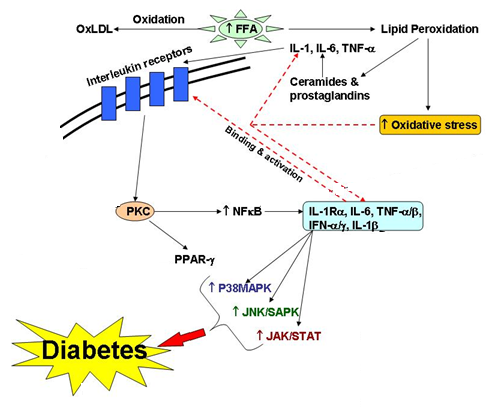 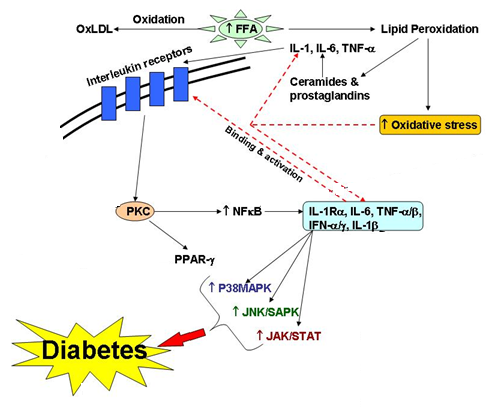 Figure 1 A schematic diagram showing the involvement of various cytokines in diabetes[3]. IL: Interleukin; TNF: Tumor necrosis factor.Figure 2 A schematic diagram showing the metabolic defects and biochemical effects of cytokines leading to type 2 diabetes. T2DM: Type 2 diabetes; IL: Interleukin; TNF: Tumor necrosis factor.Table 1 Variants of interleukin-1 gene cluster (interleukin-1α, interleukin-1β, interleukin-1Ra, interleukin-18) and their association with type 2 diabetes in different populationsUTR: Untranslated region; VNTR: Variable number of tandem repeats; S: Significant; NS: Nonsignificant. Table 2 Variants of interleukin-4 gene and their association with type 2 diabetes in different populationsVNTR: Variable number of tandem repeats; S: Significant; NS: Non-significant; T2DM: Type 2 diabetes. Table 3 Variants of Interleukin-6 gene and their association with type 2 diabetes and related complications in different populationsS: Significant; NS: Non-significant; T2DM: Type 2 diabetes. Table 4 Variants of interleukin-10 gene and their association withtype 2 diabetesand related complications in different populationsS: Significant; NS: Non-significant; T2DM: Type 2 diabetes. Table 5 Variants of tumor nesrosis factor-αgene and their association with type 2 diabetes and related complications in different populationsS: Significant; NS: Non-significant; T2DM: Type 2 diabetes. Table 6 Variants of adiponectin gene and their association with type 2 diabetes and related complications in different populationsS: Significant; NS: Non-significant; T2DM: Type 2 diabetes. GeneVariants (SNPs)Population-ethnic groupAssociationRef. IL-1α-889NS[26]IL-1β3954NS[26]IL-1β-511NS[26]IL-1RaVNTRNS[26]IL-1α3'UTRCaucasians and African AmericansS[27]IL-1αC-889TEast IndianS[28]IL-1βC-511TEast IndianS[28]IL-1βC3953TEast IndianS[28]IL-1αVNTRS[29]IL-RaVNTRS[29]IL-1βC3954TS[30]IL-1β-511North IndianS[31]IL-1RaVNTRNorth IndianS[31]IL-1βC-511TS[32]IL-1RaVNTRS[32]IL-1βC-511TKoreanS[33]IL-1RaVNTRKoreanS[33]IL-1RaVNTRNS[29]IL-1RaVNTRS[34]IL-1RaVNTRNorth IndianS[17]IL-1RaVNTRCaucasiansNS[35]IL-1RaVNTRS[36]IL-1RIPstI, HinfI, AluI (promoter region)Dalmatian population of South Croatia. S[37]IL-1RIPstI (exon 1B region)Dalmatian population of South Croatia. S[37]IL-18+183 A/G NorwegianS[38]IL-18-137 G/C NorwegianNS[38]IL-18-607 C/A NorwegianNS[38]IL-18-607 C/A ChineseS[39]IL-18BCO2 European S[40]IL-18rs2250417EuropeanNS[41]IL-185 SNPsEuropeanS[42]Gene variants (SNPs)DiseasePopulation-ethnic groupsAssociationRef. -590 C/TT2DMIranianS[64]-589 C/T T2DMChineseS[65]-34 C/TT2DMChineseS[65]VNTRT2DMNorth IndianS[17]Gene variants (SNPs)DiseasesPopulation-ethnic groupsAssociationRef.  -174 G/CT2DM and OGTTBrazilianS[77] -174 G/CT2DM and IRAmericanS[78] -174 G/CT2DM and ObesityPolishS[79] -174 G/CT2DM and ObesityMexicanNS[80] -174 G/CT2DMIndian S[81] -174 G/CT2DMFinnishNS[82] -174 G/CT2DM and ObesityTunisian S[83] -174 G/CT2DMCaucasian S[84] -174 G/CT2DMGermanS[85] -174 G/CDM, micro-, macrovascular complicationsAustralianNS[29] -174 G/C-do-GermanNS[86] -174 G/CT2DM and IRItalianS[87] -174 G/CT2DMKORA Survey S[88] -174 G/CT2DMFramingham Heart Study S[89] -174 G/CT2DMKORA SurveyS[90] -174 G/CT2DMTaiwaneseS[91] -174 G/CT2DMNutrition-Potsdam cohortS[92] -174 G/CT2DMFinnishS[93] -174 G/CT2DMNative Americans, Spanish, CaucasiansS[75] -174 G/CT2DM and IRSpanishS[94] -174 G/CT2DM and Peripheral arterial disease (PAD)ItalianS[95] -174 G/CT2DMKORA SurveyS[76] -174 G/CDM and Periodontitis Chinese S[96] -174 G/CT2DM and Endothelial DysfunctionChinese S[97] -174 G/CT2DM21 studiesS[71]-174G/C -597 A/GT2DMBostonNS[98]GWS (18 SNPs)T2DMCanadianS with Fasting[99]PREDIAN studyDNSpanishS[100]Five tagging SNPsT2DM and Impaired Renal FunctionSingaporianS[101]Gene variants (SNPs)DiseasesPopulation-Ethnic groupsAssociationRef. -592 A/CT2DMIranianNS[108]-592 A/CT2DMChineseNS[109]-592 A/CT2DMNorth IndianS[4]-1082 G/Aproliferative diabetic retinopathyIndianS[110]-1082 G/AT2DMSouth IndianS[111]-1082 G/AT2DMCaucasian ItalianS[112]-819 C/TT2DMCaucasian ItalianS[112]-592 C/AT2DMCaucasian ItalianS[112]-1082 G/AT2DMTurkishNS[113]-1082 G/AT2DMGreekNS[106]-819 C/TT2DMGreekNS[106]-592 C/AT2DMGreekNS[106]-592 A/C T2DMTaiwaneseNS[107]-819 C/TT2DMTaiwaneseNS[107]-592 A/CT2DMTaiwaneseS[114]-1087 G/A T2DMItalianS[115]-824 C/TT2DMItalianS[115]-597 C/AT2DMItalianS[115]-592 A/C T2DMTunisianS[18]Gene variation (SNPs)DiseasesPopulation-Ethnic groupsAssociationRef.G-308A T2DMTarragonanS[120]G-308A T2DMTaiwaneseS[121]G-308A T2DMCroatian CaucasiansS[122]G-308A T2DM and peridontitisChineseS[123]G-308A T2DM, MS and ObesityIndianS[124]G-308A T2DMMexicanS[125]G-308A Glucose metabolismBrazilianS[126]G-308A T2DMJapaneseNS[127]G-308A T2DMMexicanNS[128]G-308A T2DMChineseNS[129]G-308A T2DMGreekNS[130]G-308A atherosclerotic diabeticHungarianS[131]G-308A T2DM Indian S[81]G-308A T2DMUnited Kingdom/Irish NS[132]G-308A T2DMFinnishS[82]sTNFR1 and sTNFR2Glucose metabolismHungarianNS[133]C-857TIR and T2DMJapaneseS[134]Gene variants (SNPs)DiseasesPopulation-ethnic groupsAssociationRef. +45 G/TObesityIraniansNS[146]+45 G/TT2DMMalaysianS[147]+45 G/TT2DMGreekNS[148]+45 G/TMSChineseS[149]+45 G/TT2DMJapaneseNS[150]+45 G/TT2DMChinese S[151]+45 G/TNon-T2DMCaucasian CanadiansNS[152]+45 G/TT2DM Hispanic AmericansNS[153]+45 G/TT2DMFrench CaucasianNS[154]+45 G/TT2DMKorean NS[155]+45 G/TT2DMCaucasiansS[154]+45 G/TT2DMSpanishNS[156]+45 G/TIGTEuropean/CanadianNS[157]+45 G/TNon-T2DMJapaneseNS[158]+45 G/TObesitySwedish NS[159]+45 G/TT2DMCaucasian ItaliansNS[160]+45 G/TT2DM Caucasian ItaliansNS[161]+45 G/TT2DMPima IndiansNS[162]+45 G/TT2DMEuropean CaucasiansNS[163]+45 G/TT2DMFrench CaucasiansS[164]+10211 T/GT2DMAsian IndiansS[165]